OMB No.:  0970-0151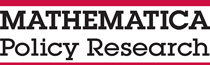 Expiration Date:  XX/XX/XXXX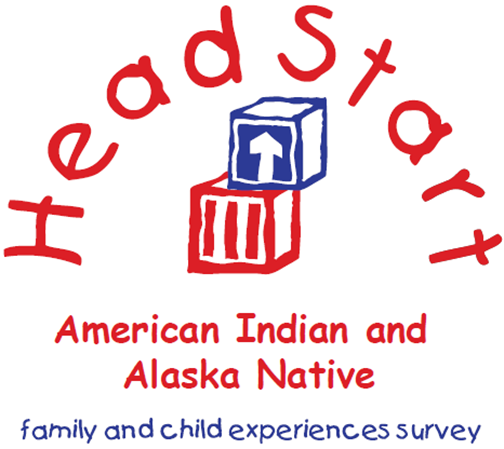 American Indian and Alaska Native Head Start Family and Child Experiences Survey 2019 (AI/AN FACES 2019)Teacher Child Report FormFall 2019 - Spring 2020Survey InformationMathematica Policy Research is conducting the American Indian and Alaska Native Head Start Family and Child Experiences Survey 2019 (AI/AN FACES 2019) under contract with the Administration for Children and Families (ACF) of the U.S. Department of Health and Human Services (DHHS). To enhance the information we obtain by assessing the children and surveying their parents, we need for you to complete this brief form, The Teacher Child Report, about each of the children in the study who are from your class. The Teacher Child Report (TCR) asks you to report on the social skills, problem behaviors, and approaches to learning that you have observed in these children from your class. Please be assured that all information you provide will be kept private to the extent permitted by law. Your participation in the study is voluntary and you may refuse to answer any questions you are not comfortable answering. Your answers will be completely private and will not be shared with parents or other staff in your center, or anybody else not working on this study. The form will take about 10 minutes for each child.Given the likely disruption to your center’s typical schedule due to the coronavirus (COVID-19), when answering questions that ask about activities done within the past week or month, please consider a typical week or month. When answering questions that ask about “current” activities or activities “as of today’s date,” if your program or center is temporarily closed, please reference the period when you were last teaching this classroom.  A1.	Are you currently the Head Start teacher for the child listed on the front of this survey? (Use an “X” to mark your response.)	1		Yes        GO TO B1	0		NoA2.	What is the main reason you are no longer this child’s teacher?	1		Child moved to another class			in the same center	GO TO A3	2		Child moved to another center	GO TO A3a	3		Child left the Head Start program	GO TO A4	4		Child was never in my class/ 			I don’t know this child	GO TO A5	5		Center closure or child stopped 			attending due to coronavirus 			(COVID-19) restrictions		GO TO B1A3.	What is the name of the Head Start teacher whose class this child currently attends?	Name:	A3a.	What is the name of the Head Start center where this child went?	Name:	A4.	Please record the last date this child was in your class.	|     |     | / |     |     | / |     |     |     |     |	 Month       Day              YearA5.	Thank you for completing this form.These questions are about things that different children do at different ages. These things may or may not be true for this child.B1.	Can this child recognize…	1		All of the letters of the alphabet,	2		Most of them,	3		Some of them, or	4		None of them?B2.	How high can this child count?  Would you say…	1		Not at all,	2		Up to five,	3		Up to ten,	4		Up to twenty,	5		Up to fifty, or	6		Up to 100 or more?B3.	How often does this child like to write or pretend to write?  Would you say…	1		Never,	2		Has done it once or twice,	3		Sometimes, or	4		Often?B4.	Can this child identify the colors red, yellow, blue, and green by name?  Would you say…	1		All of them,	2		Some of them, or	3		None of them?	4		CHILD IS COLOR BLINDB4a.	Can this child demonstrate a beginning understanding of the relationship between sounds and letters (e.g., the letter B makes a “buh” sound)?  Would you say…	1		Not at all,	2		For one or two letters,	3		For a few (up to 5) letters, or	4		For several (6 or more) letters?B5.	Please answer “Yes” or “No” to each question about this child’s abilities.Mathematica’s agreement with the publisher/developer of this set of items does not allow us to share the items publicly without prior written approval. Please describe this child according to how true each of these statements has been during the past month, from “not true” to “somewhat or sometimes true” to “very true or often true.”  For each item, mark only one code.H1.	Please describe this child according to how he or she approaches tasks.  How often in the past month did he or she act this way?  For each item, mark only one code:  “never,” “sometimes,” “often,” or “very often.”F1.	Has any professional such as a doctor or other health or education professional mentioned this child having a developmental problem or delay, for example, any special need or disability, such as physical, emotional, language, hearing difficulty or other special need?	MARK ONLY ONE	1		Yes	0		No	d		Don’t knowF2.	How did the doctor or other health or education professional describe this child’s needs or disability?	MARK ALL THAT APPLY	  1		VISION IMPAIRMENT	  2		BLINDNESS	  3		HEARING IMPAIRMENT/HARD OF HEARING	  4		DEAFNESS	  5		MOTOR IMPAIRMENT	  6		SPEECH IMPAIRMENT/DIFFICULTY			COMMUNICATING	  7		MENTAL RETARDATION	  8		DEVELOPMENT DELAY	  9		AUTISM OR Pervasive Developmental			DISORDER (PDD)	10		BEHAVIOR PROBLEMS/HYPERACTIVITY/			ATTENTION DEFICIT (ADD or ADHD)	11		OPPOSITIONAL DEFIANT DISORDER	12		OTHER (Specify)	d		Don’t knowF3.	Since this child has enrolled in Head Start, has anyone reported concerns about (his/her) health or development?	Note:  This item does not refer to normal health concerns (e.g., “she has a lot of colds”); it refers to the conditions listed in F4 below.  The concerns may be identified by yourself, another staff member, a parent or anyone else.	1		Yes	0		No	d		Don’t knowF4.	To your knowledge, what areas of this child’s health and development appear to be of concern?	MARK ALL THAT APPLY	  1		VISION IMPAIRMENT	  2		BLINDNESS	  3		HEARING IMPAIRMENT/HARD OF HEARING	  4		DEAFNESS	  5		MOTOR IMPAIRMENT	  6		SPEECH IMPAIRMENT/DIFFICULTY			COMMUNICATING	  7		MENTAL RETARDATION	  8		DEVELOPMENT DELAY	  9		AUTISM OR Pervasive Developmental			DISORDER (PDD)	10		BEHAVIOR PROBLEMS/HYPERACTIVITY/			ATTENTION DEFICIT (ADD or ADHD)	11		OPPOSITIONAL DEFIANT DISORDER	12		OTHER (Specify)	d		Don’t knowF5.	What has been done so far to address the child’s condition or the concerns about the child’s health and development?	The definition of IFSP/IEP is as follows:  “a written plan that describes goals for this child and the services (he/she) should receive.”	MARK ALL THAT APPLY	1		Discussions/plans are in progress	2		A specialist has been contacted	3		The child has been observed or evaluated	4		A meeting with the parents and the special			needs team has been made	5		An individualized education plan (IEP) or			an Individual Family Service Plan (IFSP)			has been developed	6		Modifications or accommodations to the			classroom or class activities have been made	d		Don’t knowF5a.	Did you participate in the child’s IEP or IFSP meeting?	1		Yes	0		No	d		Don’t knowF5b.	Which of the following services has the child received?	MARK ALL THAT APPLY	1		Speech or language therapy	2		Social work services	3		Psychological services	4		Special education teacher services	5		Other services	d		Don’t knowF5c.	How were these services delivered?	MARK ALL THAT APPLY	1		Consultation in the classroom			Note:  Consultation includes recommending			modifications, accommodations, or other			methods to support the child’s learning and			development	2		Direct teaching or services by a specialist			in the classroom	3		Direct teaching or services by a specialist			in another classroom or setting	d		Don’t knowF6.	About how often has the child missed a Head Start class during the past year?	Please answer this question thinking about the child’s attendance prior to any changes that might have occurred as a result of coronavirus (COVID-19) concerns.	1		Never,	2		One to five days,	3		Six to ten days,	4		Eleven to twenty days, or	5		More than twenty days?G1.	Why did you choose to complete the paper questionnaire rather than complete the questionnaire on the Web?	MARK ALL THAT APPLY	1		Did not have access to a computer	2		Computers were in use by others at the times			I wanted to do the questionnaire	3		Started survey, but experienced technical			problems such as…			3a		Screen frozen			3b		Took too long to load the first page			3c		Took too long to load subsequent pages	4		Tried to log into Web address, but an error			message appeared…			4a		“Invalid password”			4b		“This page has expired”			4c		“This website is busy, please try					again later”	5		Computer screen too small to read questions,			such as required too much scrolling—up or			down, side to side	6		Unable to read the questions on the screen			because of the color scheme on the computer	7		Chose to complete the paper questionnaire			because it was readily availableG2.	What kind of help could we have given you to make it easier to complete this form on the web?Thank you for your participation in AI/AN FACES 2019!Paperwork Reduction Act Statement: This collection of information is voluntary. An agency may not conduct or sponsor, and a person is not required to respond to, a collection of information unless it displays a currently valid OMB control number. The valid OMB control number for this information collection is 0970-0151 which expires XX/XX/XXXX. The time required to complete this collection of information is estimated to average 10 minutes, including the time to review instructions, search existing data resources, gather the data needed, and complete and review the collection of information. If you have comments concerning the accuracy of the time estimate(s) or suggestions for improving this form, please write to: Mathematica Policy Research, 1100 1st Street, NE, 12th Floor, Washington, DC 20002, Attention: Lizabeth Malone.MARK “YES” OR “NO” ON EACH LINEMARK “YES” OR “NO” ON EACH LINEYESNOa.	Does this child mostly write and draw rather than scribble?	1 0 b.	Can this child write (his/her) first name even if some of the letters are backward?	1 0 c.	Does this child trip, stumble, or fall easily?	1 0 d.	When this child speaks, is (he/she) understandable to a stranger?	1 0 e.	Does this child stutter or stammer?	1 0 f.	Does this child ever look at a book with pictures and pretend to read?	1 0 g.	Does this child recognize (his/her) own first name in writing or in print?	1 0 h.	Does this child read any other words in writing or in print?	1 0 i.	Can this child identify rhyming words?	1 0 MARK ONE PER ROWMARK ONE PER ROWMARK ONE PER ROWNOT TRUESOMEWHAT OR SOMETIMES TRUEVERY TRUE OR OFTEN TRUEa.	Acts too young for his or her age	1 2 3 b.	Can't concentrate, can't pay attention for long	1 2 3 c.	Mathematica’s agreement with the publisher/developer of this item does not allow us to share the items publicly without prior written approval	1 2 3 d.	Mathematica’s agreement with the publisher/developer of this item does not allow us to share the items publicly without prior written approval	1 2 3 e.	Mathematica’s agreement with the publisher/developer of this item does not allow us to share the items publicly without prior written approval	1 2 3 f.	Hits or fights with others	1 2 3 g.	Keeps to herself or himself; tends to withdraw	1 2 3 h.	Lacks confidence in learning new things or trying new activities	1 2 3 i.	Is nervous, high-strung, or tense	1 2 3 j.	Is very restless, fidgets all the time, can't sit still	1 2 3 k.	Mathematica’s agreement with the publisher/developer of this item does not allow us to share the items publicly without prior written approval	1 2 3 l.	Has temper tantrums or hot temper	1 2 3 m.	Often seems unhappy, sad, or depressed	1 2 3 n.	Worries about things for a long time	1 2 3 MARK ONE PER ROW MARK ONE PER ROW MARK ONE PER ROW MARK ONE PER ROW NEVERSOMETIMESOFTENVERY OFTENa.	Keeps belongings organized	1 2 3 4 b.	Pays attention well	1 2 3 4 c.	Shows eagerness to learn new things	1 2 3 4 d.	Easily adapts to changes in routine	1 2 3 4 e.	Persists in completing tasks	1 2 3 4 f.	Works independently	1 2 3 4 GO TO F5If F5 = 5 (An IEP or IFSP has been developed), go to F5a.  Otherwise, go to G1.If F5b = 1, 2, 3, 4, OR 5, go to F5c.Otherwise, go to G1SPRING ONLY